4th Grade SpellingRegular List4th Grade Spelling Regular List4th Grade Spelling Challenge List4th Grade Spelling Challenge List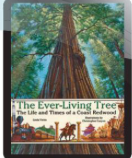 Unit 5Lesson 23:   The Ever-    lasting Tree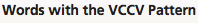 1.poster2.secret3.whether4.author5.rocket6.bushel7.agree8.bucket9.ticket10.declare11.chicken12.clothing13.apron14.whiskers15.degree16.gather17.achieve18.rather19.bracket20.machine  Unit 5Lesson 23:   The Ever-    lasting Tree1.poster2.secret3.whether4.author5.rocket6.bushel7.agree8.bucket9.ticket10.declare11.chicken12.clothing13.apron14.whiskers15.degree16.gather17.achieve18.rather19.bracket20.machine  Unit 5Lesson 23:   The Ever-    lasting Tree1.glory2.aware3.carton4.adore5.aboard6.dairy7.ordeal8.pardon9.warn10.vary11.barely12.torch13.barge14.soar15.beware16.absorb17.armor18.stairway19.perform20.former Unit 5Lesson 23:   The Ever-    lasting Tree1.glory2.aware3.carton4.adore5.aboard6.dairy7.ordeal8.pardon9.warn10.vary11.barely12.torch13.barge14.soar15.beware16.absorb17.armor18.stairway19.perform20.former 